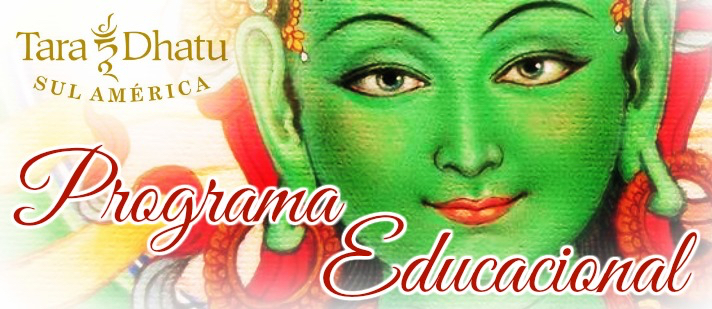 PROFESSORAS(ES): PROGRAMA APRENDIZ/PROFESSOR(A) DA DANÇA DE TARAOrganização Financeira, Obrigações, Comprometimentos e Diretrizes ÉticasORGANIZAÇÃO FINANCEIRA1.	Ao conduzir encontros, solicitar doações dos participantes. Você pode estipular um preço que seja mais prático ou passar uma cesta de doações. Excluindo as despesas de aluguel do local, 10% vai para Tara Dhatu Sul América. O restante deve ser dividido igualmente entre a(o) professor(a) e um fundo para o grupo, destinado a convidar professoras(es), adquirir roupas, publicidade ou outros materiais relevantes.2.	Como professor(a), você tem a opção de comprar Cds, Dvds e outros materiais de ensinamentos de Tara a preço de atacado e vendê-los a preço de varejo.3.	Professoras(es) devem ser membros de Tara Dhatu Sul América e incentivar outros a tornarem-se também membros.4.	Professoras(es) devem manter suas oferendas, danas aos seus professores.OBRIGAÇÕES1.	Você deve manter uma lista de emails e submetê-la a Tara Dhatu Sul América, a pedido da Coordenadora Central.2.	Você deve fazer um relatório mensal de atividades, incluindo de 10% das doações recebidas.3.	Professoras(es) devem enviar informações sobre atividades. Certifique-se de que o seu endereço postal, eletrônico e telefone estejam atualizados, uma vez que constarão na página web.COMPROMISSO DA PRÁTICA1.	Professoras(es) devem manter o compromisso da prática, das Danças de Tara de serem membros de Tara Dhatu Sul América e incentivar outros a tornarem-se membros, e devem também realizar suas danas aos seus professores.COMPROMISSOS ÉTICOSLembramos que ao conduzir as Danças de Tara, a  Mandala das 21 Preces de Tara, você representa  ensinamentos milenares que servem de base para as Danças. Pedimos que as(os) Professoras(es) se esforcem em observar essas diretrizes éticas ao conduzir os ensinamentos ou representar a Dança.1.	Não usar álcool ou drogas2.	Ter comportamento sexual responsável3.	Não ofender outros por gestos, fala ou pensamentos4.	Não pegar o que não te pertence5.	Não mentir nem enganar outros, especialmente sobre realizações espirituais. É melhor ser humilde.Eu ____________________________________________________li aceito o compromisso com ética, obrigações, enquanto participante do Programa Educacional de Tara Dhatu Sul América.Assinar e enviar para : taradhatusulamerica1@gmail.com Prema DasaraDiretora do Programa Educacional Myri DakiniAssistente do Programa Educacional